You Can Earn an MPH/MSW Joint Degree in Social Work and Public Health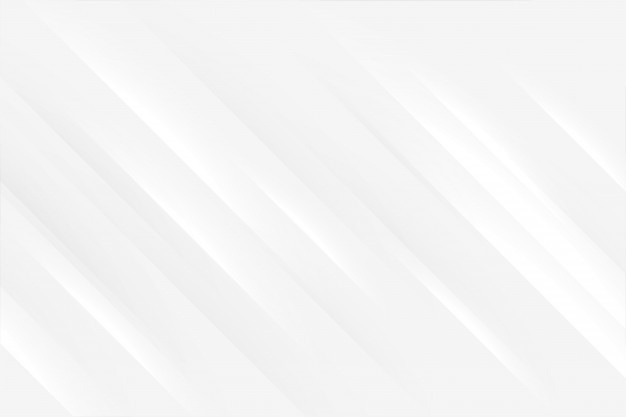 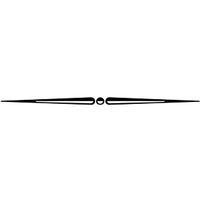 The University of Pittsburgh’s School of Social Work and Graduate School of Public Health offer a joint MPH/MSW degree. This flexible degree enables students to pursue a wide range of careers to improve the health of vulnerable populations by bridging the gap between the public’s health and social work practice. MPH/MSW graduates serve as:Program DirectorsCommunication DirectorsProgram PlannersAdjunct and Part-time faculty in MSW &  BSW degree programsSocial work and public health share a commitment to community input for the development of policies and in the planning, delivery, and evaluation of health promotion programs. The joint program is offered through the Department ofBehavioral and Community Health Sciences (BCHS)     www.publichealth.pitt.edu/bchsFor more information contact Paul Markgraf, Academic Administrator412-624-3107 or PJM111@pitt.eduApplications are submitted via the internet at sophas.org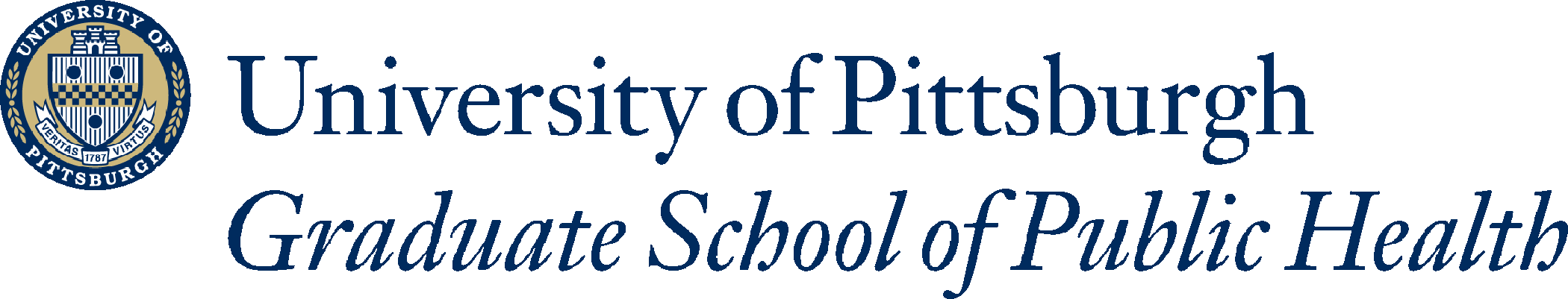 